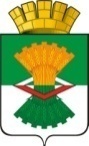 АДМИНИСТРАЦИЯМАХНЁВСКОГО МУНИЦИПАЛЬНОГО ОБРАЗОВАНИЯПОСТАНОВЛЕНИЕ08 мая 2019 года                                                                                                 №369				                  п.г.т. МахнёвоО внесении изменений в постановление Администрации Махнёвского муниципального образования от 25 апреля  2019 года № 348 «Об окончании отопительного сезона 2018-2019 года на территории Махнёвского муниципального образования»В соответствии с Федеральным законом от 06 октября 2003 года                       № 131 – ФЗ «Об общих принципах организации местного самоуправления в Российской Федерации», ПП РФ от 06.05.2011 года №354 «О предоставлении коммунальных услуг собственникам и пользователям помещений в многоквартирных домах и жилых домов», в связи с установившейся температурой воздуха выше +80 С,ПОСТАНОВЛЯЮ:1.Внести в постановление Администрации Махнёвского муниципального образования от 25 апреля 2019 года № 348 «Об окончании отопительного сезона 2018-2019 года на территории Махнёвского муниципального образования» следующие изменения:   1.1. В подпункте 1.1. пункта 1. цифры «15.05.2019» и далее по тексту заменить на «08.05.2019». 1.2. В пункте 2. цифры «14.05.2019» и далее по тексту заменить на «08.05.2019». 2. Опубликовать настоящее постановление в газете «Алапаевская искра»;3. Контроль за исполнением настоящего постановления возложить на заместителя главы Администрации Махнёвского муниципального образования (по строительству, жилищно-коммунальному хозяйству, архитектуре, благоустройству и охране окружающей среды) А.В. Онучина.Глава Махнёвского муниципального образования                                                             А.В. Лызлов